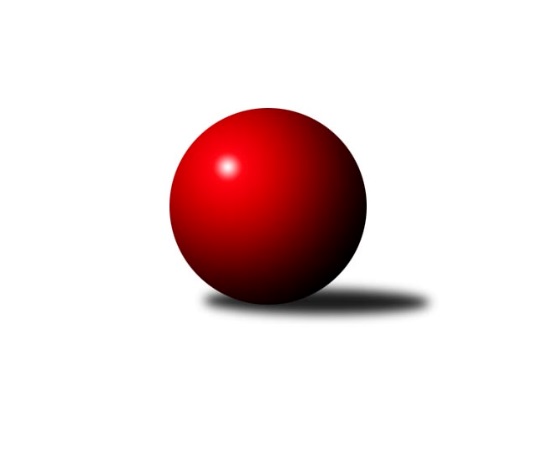 Č.19Ročník 2021/2022	20.5.2024 3. KLM A 2021/2022Statistika 19. kolaTabulka družstev:		družstvo	záp	výh	rem	proh	skore	sety	průměr	body	plné	dorážka	chyby	1.	TJ Lokomotiva Ústí n. L.	17	12	1	4	93.5 : 42.5 	(238.5 : 169.5)	3310	25	2218	1092	22.6	2.	Kuželky Jiskra Hazlov	17	12	1	4	88.5 : 47.5 	(229.5 : 178.5)	3253	25	2185	1068	25.9	3.	SKK Podbořany	17	12	0	5	76.5 : 59.5 	(222.0 : 186.0)	3274	24	2193	1081	26.1	4.	SKK Rokycany B	18	10	1	7	82.0 : 62.0 	(234.5 : 197.5)	3272	21	2183	1089	30.4	5.	TJ Slavoj Plzeň	18	9	2	7	76.0 : 68.0 	(212.0 : 220.0)	3179	20	2163	1017	37.5	6.	TJ Elektrárny Kadaň	17	9	1	7	70.0 : 66.0 	(208.5 : 199.5)	3252	19	2183	1069	35.8	7.	TJ Kovohutě Příbram	17	8	3	6	67.0 : 69.0 	(206.0 : 202.0)	3203	19	2154	1049	33.1	8.	TJ Teplice Letná	18	6	1	11	63.0 : 81.0 	(214.0 : 218.0)	3205	13	2167	1038	36	9.	SK Škoda VS Plzeň	17	6	0	11	54.0 : 82.0 	(174.0 : 234.0)	3176	12	2162	1013	35.5	10.	CB Dobřany B	17	4	2	11	54.5 : 81.5 	(191.5 : 216.5)	3188	10	2154	1034	34.9	11.	SKK Bohušovice B	17	1	0	16	35.0 : 101.0 	(149.5 : 258.5)	3101	2	2131	970	49.8Tabulka doma:		družstvo	záp	výh	rem	proh	skore	sety	průměr	body	maximum	minimum	1.	SKK Podbořany	9	9	0	0	53.0 : 19.0 	(131.5 : 84.5)	3348	18	3478	3245	2.	TJ Lokomotiva Ústí n. L.	9	7	1	1	54.5 : 17.5 	(134.0 : 82.0)	3368	15	3466	3302	3.	TJ Slavoj Plzeň	9	7	1	1	48.0 : 24.0 	(115.0 : 101.0)	3192	15	3259	3066	4.	Kuželky Jiskra Hazlov	8	7	0	1	48.0 : 16.0 	(117.5 : 74.5)	3319	14	3421	3253	5.	SKK Rokycany B	9	7	0	2	46.0 : 26.0 	(122.5 : 93.5)	3368	14	3473	3251	6.	TJ Kovohutě Příbram	8	6	0	2	40.0 : 24.0 	(107.5 : 84.5)	3220	12	3366	3130	7.	TJ Elektrárny Kadaň	8	5	1	2	39.0 : 25.0 	(105.0 : 87.0)	3227	11	3317	3063	8.	SK Škoda VS Plzeň	8	4	0	4	30.0 : 34.0 	(90.5 : 101.5)	3190	8	3303	3138	9.	CB Dobřany B	9	3	2	4	35.0 : 37.0 	(109.0 : 107.0)	3306	8	3379	3242	10.	TJ Teplice Letná	9	3	1	5	32.5 : 39.5 	(110.5 : 105.5)	3248	7	3357	3105	11.	SKK Bohušovice B	9	1	0	8	21.0 : 51.0 	(80.5 : 135.5)	3013	2	3166	2903Tabulka venku:		družstvo	záp	výh	rem	proh	skore	sety	průměr	body	maximum	minimum	1.	Kuželky Jiskra Hazlov	9	5	1	3	40.5 : 31.5 	(112.0 : 104.0)	3246	11	3331	3192	2.	TJ Lokomotiva Ústí n. L.	8	5	0	3	39.0 : 25.0 	(104.5 : 87.5)	3302	10	3467	3226	3.	TJ Elektrárny Kadaň	9	4	0	5	31.0 : 41.0 	(103.5 : 112.5)	3250	8	3409	3108	4.	SKK Rokycany B	9	3	1	5	36.0 : 36.0 	(112.0 : 104.0)	3260	7	3321	3085	5.	TJ Kovohutě Příbram	9	2	3	4	27.0 : 45.0 	(98.5 : 117.5)	3201	7	3292	3058	6.	SKK Podbořany	8	3	0	5	23.5 : 40.5 	(90.5 : 101.5)	3265	6	3355	3132	7.	TJ Teplice Letná	9	3	0	6	30.5 : 41.5 	(103.5 : 112.5)	3199	6	3286	3104	8.	TJ Slavoj Plzeň	9	2	1	6	28.0 : 44.0 	(97.0 : 119.0)	3178	5	3301	3022	9.	SK Škoda VS Plzeň	9	2	0	7	24.0 : 48.0 	(83.5 : 132.5)	3174	4	3365	3022	10.	CB Dobřany B	8	1	0	7	19.5 : 44.5 	(82.5 : 109.5)	3174	2	3291	3068	11.	SKK Bohušovice B	8	0	0	8	14.0 : 50.0 	(69.0 : 123.0)	3113	0	3226	2987Tabulka podzimní části:		družstvo	záp	výh	rem	proh	skore	sety	průměr	body	doma	venku	1.	TJ Lokomotiva Ústí n. L.	10	8	1	1	59.0 : 21.0 	(148.5 : 91.5)	3294	17 	4 	1 	0 	4 	0 	1	2.	Kuželky Jiskra Hazlov	10	7	1	2	53.0 : 27.0 	(139.0 : 101.0)	3265	15 	4 	0 	1 	3 	1 	1	3.	SKK Rokycany B	10	7	1	2	52.0 : 28.0 	(131.5 : 108.5)	3311	15 	6 	0 	0 	1 	1 	2	4.	SKK Podbořany	10	7	0	3	44.5 : 35.5 	(128.0 : 112.0)	3258	14 	5 	0 	0 	2 	0 	3	5.	TJ Elektrárny Kadaň	10	6	0	4	42.0 : 38.0 	(122.0 : 118.0)	3251	12 	3 	0 	2 	3 	0 	2	6.	TJ Kovohutě Příbram	9	4	1	4	32.0 : 40.0 	(105.5 : 110.5)	3174	9 	3 	0 	1 	1 	1 	3	7.	TJ Slavoj Plzeň	10	4	1	5	39.0 : 41.0 	(113.0 : 127.0)	3159	9 	3 	1 	1 	1 	0 	4	8.	SK Škoda VS Plzeň	9	3	0	6	24.0 : 48.0 	(85.0 : 131.0)	3195	6 	2 	0 	2 	1 	0 	4	9.	CB Dobřany B	9	2	1	6	29.5 : 42.5 	(101.0 : 115.0)	3167	5 	2 	1 	2 	0 	0 	4	10.	TJ Teplice Letná	9	1	0	8	24.0 : 48.0 	(104.0 : 112.0)	3188	2 	1 	0 	3 	0 	0 	5	11.	SKK Bohušovice B	10	1	0	9	25.0 : 55.0 	(94.5 : 145.5)	3074	2 	1 	0 	4 	0 	0 	5Tabulka jarní části:		družstvo	záp	výh	rem	proh	skore	sety	průměr	body	doma	venku	1.	TJ Slavoj Plzeň	8	5	1	2	37.0 : 27.0 	(99.0 : 93.0)	3212	11 	4 	0 	0 	1 	1 	2 	2.	TJ Teplice Letná	9	5	1	3	39.0 : 33.0 	(110.0 : 106.0)	3214	11 	2 	1 	2 	3 	0 	1 	3.	Kuželky Jiskra Hazlov	7	5	0	2	35.5 : 20.5 	(90.5 : 77.5)	3250	10 	3 	0 	0 	2 	0 	2 	4.	SKK Podbořany	7	5	0	2	32.0 : 24.0 	(94.0 : 74.0)	3318	10 	4 	0 	0 	1 	0 	2 	5.	TJ Kovohutě Příbram	8	4	2	2	35.0 : 29.0 	(100.5 : 91.5)	3251	10 	3 	0 	1 	1 	2 	1 	6.	TJ Lokomotiva Ústí n. L.	7	4	0	3	34.5 : 21.5 	(90.0 : 78.0)	3329	8 	3 	0 	1 	1 	0 	2 	7.	TJ Elektrárny Kadaň	7	3	1	3	28.0 : 28.0 	(86.5 : 81.5)	3251	7 	2 	1 	0 	1 	0 	3 	8.	SKK Rokycany B	8	3	0	5	30.0 : 34.0 	(103.0 : 89.0)	3259	6 	1 	0 	2 	2 	0 	3 	9.	SK Škoda VS Plzeň	8	3	0	5	30.0 : 34.0 	(89.0 : 103.0)	3153	6 	2 	0 	2 	1 	0 	3 	10.	CB Dobřany B	8	2	1	5	25.0 : 39.0 	(90.5 : 101.5)	3234	5 	1 	1 	2 	1 	0 	3 	11.	SKK Bohušovice B	7	0	0	7	10.0 : 46.0 	(55.0 : 113.0)	3111	0 	0 	0 	4 	0 	0 	3 Zisk bodů pro družstvo:		jméno hráče	družstvo	body	zápasy	v %	dílčí body	sety	v %	1.	Jakub Dařílek 	TJ Lokomotiva Ústí n. L.  	14	/	15	(93%)	40	/	60	(67%)	2.	Jan Koubský 	CB Dobřany B 	12.5	/	17	(74%)	42.5	/	68	(63%)	3.	Karel Bučko 	TJ Elektrárny Kadaň 	12	/	15	(80%)	45.5	/	60	(76%)	4.	Tomáš Vrána 	TJ Lokomotiva Ústí n. L.  	12	/	15	(80%)	36.5	/	60	(61%)	5.	Milan Perníček 	SKK Bohušovice B 	12	/	16	(75%)	44	/	64	(69%)	6.	Jaroslav Roj 	TJ Kovohutě Příbram  	12	/	16	(75%)	43.5	/	64	(68%)	7.	Alexandr Trpišovský 	TJ Teplice Letná 	12	/	17	(71%)	43.5	/	68	(64%)	8.	Vojtěch Havlík 	SKK Rokycany B 	12	/	17	(71%)	39.5	/	68	(58%)	9.	Pavel Repčík 	Kuželky Jiskra Hazlov  	12	/	17	(71%)	37.5	/	68	(55%)	10.	David Repčík 	Kuželky Jiskra Hazlov  	11.5	/	14	(82%)	41.5	/	56	(74%)	11.	Matěj Novák 	Kuželky Jiskra Hazlov  	11	/	14	(79%)	37.5	/	56	(67%)	12.	Tomáš Štraicher 	TJ Lokomotiva Ústí n. L.  	11	/	15	(73%)	43	/	60	(72%)	13.	Dominik Novotný 	CB Dobřany B 	11	/	16	(69%)	33.5	/	64	(52%)	14.	Martin Prokůpek 	SKK Rokycany B 	11	/	17	(65%)	38	/	68	(56%)	15.	Josef Hořejší 	TJ Slavoj Plzeň 	11	/	17	(65%)	35	/	68	(51%)	16.	Lukáš Hanzlík 	TJ Teplice Letná 	10	/	12	(83%)	30.5	/	48	(64%)	17.	Rudolf Hofmann 	SKK Podbořany  	10	/	15	(67%)	39.5	/	60	(66%)	18.	Patrik Lojda 	TJ Elektrárny Kadaň 	10	/	15	(67%)	35	/	60	(58%)	19.	Miroslav Repčík 	Kuželky Jiskra Hazlov  	10	/	17	(59%)	40.5	/	68	(60%)	20.	Martin Vít 	SK Škoda VS Plzeň  	10	/	17	(59%)	40	/	68	(59%)	21.	Michal Bučko 	SKK Podbořany  	9	/	12	(75%)	31.5	/	48	(66%)	22.	Radek Dvořák 	SKK Podbořany  	9	/	14	(64%)	39	/	56	(70%)	23.	Libor Bureš 	SKK Rokycany B 	9	/	17	(53%)	38.5	/	68	(57%)	24.	Milan Vicher 	SK Škoda VS Plzeň  	9	/	17	(53%)	35	/	68	(51%)	25.	Milan Grejtovský 	TJ Lokomotiva Ústí n. L.  	9	/	17	(53%)	33.5	/	68	(49%)	26.	Petr Harmáček 	TJ Slavoj Plzeň 	9	/	18	(50%)	33.5	/	72	(47%)	27.	Josef Kreutzer 	TJ Slavoj Plzeň 	8	/	11	(73%)	26.5	/	44	(60%)	28.	Jakub Kovářík 	TJ Slavoj Plzeň 	8	/	12	(67%)	23.5	/	48	(49%)	29.	David Hošek 	TJ Kovohutě Příbram  	8	/	13	(62%)	31	/	52	(60%)	30.	Josef Hůda 	TJ Kovohutě Příbram  	8	/	13	(62%)	29.5	/	52	(57%)	31.	Martin Zahálka st.	TJ Lokomotiva Ústí n. L.  	8	/	13	(62%)	29.5	/	52	(57%)	32.	Pavel Říhánek 	SK Škoda VS Plzeň  	8	/	13	(62%)	26.5	/	52	(51%)	33.	Michal Dvořák 	TJ Elektrárny Kadaň 	8	/	14	(57%)	29.5	/	56	(53%)	34.	Miloš Černohorský 	SK Škoda VS Plzeň  	8	/	16	(50%)	36	/	64	(56%)	35.	Stanislav Novák 	Kuželky Jiskra Hazlov  	8	/	16	(50%)	32	/	64	(50%)	36.	Vojtěch Filip 	TJ Teplice Letná 	8	/	17	(47%)	32	/	68	(47%)	37.	Jiří Opatrný 	TJ Slavoj Plzeň 	8	/	17	(47%)	29.5	/	68	(43%)	38.	Dominik Wittwar 	Kuželky Jiskra Hazlov  	7	/	7	(100%)	18	/	28	(64%)	39.	František Bürger 	TJ Slavoj Plzeň 	7	/	10	(70%)	25	/	40	(63%)	40.	Vladimír Šána 	SKK Podbořany  	7	/	14	(50%)	28	/	56	(50%)	41.	Pavel Andrlík ml.	SKK Rokycany B 	7	/	15	(47%)	35	/	60	(58%)	42.	Martin Perníček 	SKK Bohušovice B 	7	/	15	(47%)	27	/	60	(45%)	43.	Petr Fabian 	TJ Teplice Letná 	6	/	9	(67%)	22	/	36	(61%)	44.	Jan Hybš 	TJ Teplice Letná 	6	/	10	(60%)	26	/	40	(65%)	45.	Tomáš Číž 	TJ Kovohutě Příbram  	6	/	13	(46%)	31.5	/	52	(61%)	46.	Jan Hák 	TJ Elektrárny Kadaň 	6	/	13	(46%)	23	/	52	(44%)	47.	Milan Findejs 	CB Dobřany B 	6	/	14	(43%)	26.5	/	56	(47%)	48.	Stanislav Rada 	SKK Podbořany  	6	/	14	(43%)	25.5	/	56	(46%)	49.	Luboš Řezáč 	TJ Kovohutě Příbram  	6	/	16	(38%)	29.5	/	64	(46%)	50.	Roman Pivoňka 	CB Dobřany B 	6	/	17	(35%)	31.5	/	68	(46%)	51.	Jakub Harmáček 	TJ Slavoj Plzeň 	5	/	8	(63%)	19.5	/	32	(61%)	52.	Jaroslav Wagner 	SKK Podbořany  	5	/	9	(56%)	20	/	36	(56%)	53.	Ladislav Moulis 	SKK Rokycany B 	5	/	9	(56%)	18.5	/	36	(51%)	54.	Daniel Lukáš 	TJ Elektrárny Kadaň 	5	/	10	(50%)	20	/	40	(50%)	55.	Petr Dvořák 	TJ Elektrárny Kadaň 	5	/	12	(42%)	25	/	48	(52%)	56.	Martin Čistý 	TJ Kovohutě Příbram  	5	/	13	(38%)	23.5	/	52	(45%)	57.	Marcel Lukáš 	TJ Elektrárny Kadaň 	5	/	13	(38%)	21.5	/	52	(41%)	58.	Milan Slabý 	SKK Bohušovice B 	5	/	14	(36%)	23.5	/	56	(42%)	59.	Milan Vrabec 	CB Dobřany B 	5	/	14	(36%)	23	/	56	(41%)	60.	Josef Šálek 	TJ Lokomotiva Ústí n. L.  	4.5	/	7	(64%)	15.5	/	28	(55%)	61.	Roman Pytlík 	SKK Rokycany B 	4	/	5	(80%)	16	/	20	(80%)	62.	Jaroslav Lefner 	SKK Podbořany  	4	/	8	(50%)	14	/	32	(44%)	63.	Miroslav Wedlich 	TJ Lokomotiva Ústí n. L.  	4	/	12	(33%)	23	/	48	(48%)	64.	Jan Salajka 	TJ Teplice Letná 	3.5	/	15	(23%)	20	/	60	(33%)	65.	Jan Filip 	TJ Teplice Letná 	3.5	/	16	(22%)	21	/	64	(33%)	66.	Pavel Honsa 	SKK Rokycany B 	3	/	5	(60%)	13	/	20	(65%)	67.	Ondřej Šimsa 	TJ Teplice Letná 	3	/	5	(60%)	11	/	20	(55%)	68.	Petr Svoboda 	SK Škoda VS Plzeň  	3	/	9	(33%)	13.5	/	36	(38%)	69.	Petr Fara 	SKK Rokycany B 	3	/	9	(33%)	12	/	36	(33%)	70.	Ladislav Koláček 	SKK Bohušovice B 	3	/	13	(23%)	16.5	/	52	(32%)	71.	Roman Lipchavský 	CB Dobřany B 	3	/	15	(20%)	24.5	/	60	(41%)	72.	Stanislav Šmíd ml.	TJ Lokomotiva Ústí n. L.  	2	/	2	(100%)	4	/	8	(50%)	73.	Jan Zeman 	TJ Lokomotiva Ústí n. L.  	2	/	4	(50%)	8.5	/	16	(53%)	74.	Roman Drugda 	TJ Slavoj Plzeň 	2	/	6	(33%)	7	/	24	(29%)	75.	Zdeněk Haas 	TJ Kovohutě Příbram  	2	/	11	(18%)	13.5	/	44	(31%)	76.	Vladimír Rygl 	SK Škoda VS Plzeň  	2	/	17	(12%)	16.5	/	68	(24%)	77.	Ondřej Perníček 	SKK Bohušovice B 	2	/	17	(12%)	11	/	68	(16%)	78.	Kamil Ausbuher 	SKK Podbořany  	1.5	/	13	(12%)	20	/	52	(38%)	79.	Miroslav Šnejdar ml.	SKK Rokycany B 	1	/	1	(100%)	3	/	4	(75%)	80.	Jan Endršt 	SKK Rokycany B 	1	/	1	(100%)	3	/	4	(75%)	81.	Pavel Andrlík st.	SKK Rokycany B 	1	/	2	(50%)	4	/	8	(50%)	82.	Milan Fanta 	Kuželky Jiskra Hazlov  	1	/	3	(33%)	5.5	/	12	(46%)	83.	Jaroslav Chvojka 	SKK Bohušovice B 	1	/	3	(33%)	5	/	12	(42%)	84.	Ondřej Bína 	Kuželky Jiskra Hazlov  	1	/	3	(33%)	5	/	12	(42%)	85.	Lukáš Jaroš 	SK Škoda VS Plzeň  	1	/	3	(33%)	4.5	/	12	(38%)	86.	Václav Hranáč 	TJ Slavoj Plzeň 	1	/	4	(25%)	5	/	16	(31%)	87.	Jiří Vavřička 	SKK Rokycany B 	1	/	5	(20%)	8	/	20	(40%)	88.	Karel Sviták 	CB Dobřany B 	1	/	6	(17%)	7	/	24	(29%)	89.	Josef Devera ml.	SKK Bohušovice B 	1	/	6	(17%)	4	/	24	(17%)	90.	Jaroslav Ondráček 	SKK Bohušovice B 	1	/	7	(14%)	7	/	28	(25%)	91.	Jakub Kroupa 	SKK Bohušovice B 	1	/	9	(11%)	10.5	/	36	(29%)	92.	Petr Bohuslav 	SKK Rokycany B 	0	/	1	(0%)	2	/	4	(50%)	93.	Jan Pešek 	TJ Slavoj Plzeň 	0	/	1	(0%)	2	/	4	(50%)	94.	Jan Pešek 	TJ Slavoj Plzeň 	0	/	1	(0%)	1	/	4	(25%)	95.	Martin Soukup 	TJ Teplice Letná 	0	/	1	(0%)	1	/	4	(25%)	96.	Michal Hrdina 	TJ Elektrárny Kadaň 	0	/	1	(0%)	1	/	4	(25%)	97.	Ladislav Filek 	SK Škoda VS Plzeň  	0	/	1	(0%)	1	/	4	(25%)	98.	David Vincze 	TJ Slavoj Plzeň 	0	/	2	(0%)	2.5	/	8	(31%)	99.	Tomáš Čecháček 	TJ Teplice Letná 	0	/	2	(0%)	2	/	8	(25%)	100.	Petr Kříž 	TJ Kovohutě Příbram  	0	/	2	(0%)	1	/	8	(13%)	101.	Václav Šefl 	TJ Kovohutě Příbram  	0	/	2	(0%)	1	/	8	(13%)	102.	Roman Filip 	SKK Bohušovice B 	0	/	2	(0%)	1	/	8	(13%)	103.	Michal Müller 	SK Škoda VS Plzeň  	0	/	2	(0%)	0	/	8	(0%)	104.	Miloslav Kolařík 	SK Škoda VS Plzeň  	0	/	3	(0%)	0	/	12	(0%)	105.	Karel Uxa 	SK Škoda VS Plzeň  	0	/	4	(0%)	1	/	16	(6%)Průměry na kuželnách:		kuželna	průměr	plné	dorážka	chyby	výkon na hráče	1.	SKK Rokycany, 1-4	3325	2233	1092	32.5	(554.3)	2.	CB Dobřany, 1-4	3305	2238	1066	33.9	(550.9)	3.	TJ Lokomotiva Ústí nad Labem, 1-4	3298	2213	1085	25.0	(549.8)	4.	Hazlov, 1-4	3277	2192	1084	29.6	(546.2)	5.	TJ Teplice Letná, 1-4	3248	2173	1074	32.2	(541.4)	6.	Podbořany, 1-4	3241	2185	1056	35.6	(540.3)	7.	SK Škoda VS Plzeň, 1-4	3195	2160	1035	37.3	(532.6)	8.	TJ Fezko Strakonice, 1-4	3189	2141	1047	31.0	(531.5)	9.	TJ Slavoj Plzeň, 1-4	3173	2149	1023	35.1	(528.9)	10.	Bohušovice, 1-4	3077	2088	988	39.9	(512.9)Nejlepší výkony na kuželnách:SKK Rokycany, 1-4SKK Rokycany B	3473	2. kolo	Michal Bučko 	SKK Podbořany 	636	18. koloSKK Rokycany B	3467	18. kolo	Roman Pytlík 	SKK Rokycany B	634	5. koloSKK Rokycany B	3434	5. kolo	Pavel Honsa 	SKK Rokycany B	629	2. koloSKK Rokycany B	3422	7. kolo	Pavel Andrlík ml.	SKK Rokycany B	623	5. koloSKK Rokycany B	3419	1. kolo	Roman Pytlík 	SKK Rokycany B	621	2. koloTJ Lokomotiva Ústí n. L. 	3393	5. kolo	Jan Endršt 	SKK Rokycany B	616	18. koloSK Škoda VS Plzeň 	3365	2. kolo	Roman Pytlík 	SKK Rokycany B	614	7. koloKuželky Jiskra Hazlov 	3331	1. kolo	Libor Bureš 	SKK Rokycany B	613	1. koloSKK Rokycany B	3299	11. kolo	Roman Pytlík 	SKK Rokycany B	607	18. koloSKK Podbořany 	3295	18. kolo	Tomáš Štraicher 	TJ Lokomotiva Ústí n. L. 	603	5. koloCB Dobřany, 1-4TJ Lokomotiva Ústí n. L. 	3467	16. kolo	Tomáš Štraicher 	TJ Lokomotiva Ústí n. L. 	619	16. koloTJ Elektrárny Kadaň	3409	11. kolo	Lukáš Hanzlík 	TJ Teplice Letná	607	3. koloCB Dobřany B	3379	1. kolo	Matěj Novák 	Kuželky Jiskra Hazlov 	600	12. koloSKK Podbořany 	3355	5. kolo	Rudolf Hofmann 	SKK Podbořany 	594	5. koloCB Dobřany B	3351	18. kolo	Jan Hák 	TJ Elektrárny Kadaň	594	11. koloCB Dobřany B	3323	14. kolo	Jan Koubský 	CB Dobřany B	592	1. koloCB Dobřany B	3314	16. kolo	Jan Koubský 	CB Dobřany B	590	5. koloCB Dobřany B	3306	5. kolo	Petr Dvořák 	TJ Elektrárny Kadaň	588	11. koloCB Dobřany B	3305	3. kolo	Dominik Novotný 	CB Dobřany B	585	16. koloTJ Slavoj Plzeň	3301	14. kolo	Jakub Dařílek 	TJ Lokomotiva Ústí n. L. 	585	16. koloTJ Lokomotiva Ústí nad Labem, 1-4TJ Lokomotiva Ústí n. L. 	3466	15. kolo	Jakub Dařílek 	TJ Lokomotiva Ústí n. L. 	628	11. koloTJ Lokomotiva Ústí n. L. 	3418	6. kolo	Jakub Dařílek 	TJ Lokomotiva Ústí n. L. 	618	4. koloTJ Lokomotiva Ústí n. L. 	3375	4. kolo	Tomáš Štraicher 	TJ Lokomotiva Ústí n. L. 	613	2. koloTJ Lokomotiva Ústí n. L. 	3370	11. kolo	Tomáš Štraicher 	TJ Lokomotiva Ústí n. L. 	610	6. koloTJ Lokomotiva Ústí n. L. 	3357	19. kolo	Jakub Dařílek 	TJ Lokomotiva Ústí n. L. 	609	6. koloTJ Lokomotiva Ústí n. L. 	3353	2. kolo	Martin Zahálka st.	TJ Lokomotiva Ústí n. L. 	603	17. koloTJ Lokomotiva Ústí n. L. 	3349	12. kolo	Jakub Dařílek 	TJ Lokomotiva Ústí n. L. 	601	8. koloKuželky Jiskra Hazlov 	3325	8. kolo	Tomáš Štraicher 	TJ Lokomotiva Ústí n. L. 	598	4. koloTJ Lokomotiva Ústí n. L. 	3322	17. kolo	Milan Perníček 	SKK Bohušovice B	595	15. koloSKK Rokycany B	3321	17. kolo	Jakub Dařílek 	TJ Lokomotiva Ústí n. L. 	595	12. koloHazlov, 1-4Kuželky Jiskra Hazlov 	3421	10. kolo	David Repčík 	Kuželky Jiskra Hazlov 	606	15. koloKuželky Jiskra Hazlov 	3369	2. kolo	Matěj Novák 	Kuželky Jiskra Hazlov 	604	10. koloKuželky Jiskra Hazlov 	3346	13. kolo	Matěj Novák 	Kuželky Jiskra Hazlov 	596	2. koloSKK Rokycany B	3314	13. kolo	Matěj Novák 	Kuželky Jiskra Hazlov 	596	13. koloKuželky Jiskra Hazlov 	3307	9. kolo	Martin Vít 	SK Škoda VS Plzeň 	594	5. koloSK Škoda VS Plzeň 	3294	5. kolo	David Repčík 	Kuželky Jiskra Hazlov 	594	10. koloKuželky Jiskra Hazlov 	3292	15. kolo	Stanislav Novák 	Kuželky Jiskra Hazlov 	591	2. koloKuželky Jiskra Hazlov 	3292	5. kolo	Jaroslav Roj 	TJ Kovohutě Příbram 	590	2. koloKuželky Jiskra Hazlov 	3268	18. kolo	David Hošek 	TJ Kovohutě Příbram 	587	2. koloTJ Elektrárny Kadaň	3267	15. kolo	Miroslav Repčík 	Kuželky Jiskra Hazlov 	586	18. koloTJ Teplice Letná, 1-4TJ Teplice Letná	3357	13. kolo	Lukáš Hanzlík 	TJ Teplice Letná	603	13. koloTJ Teplice Letná	3326	17. kolo	Tomáš Štraicher 	TJ Lokomotiva Ústí n. L. 	590	9. koloTJ Elektrárny Kadaň	3309	6. kolo	Petr Dvořák 	TJ Elektrárny Kadaň	589	6. koloTJ Kovohutě Příbram 	3292	17. kolo	Alexandr Trpišovský 	TJ Teplice Letná	588	6. koloCB Dobřany B	3291	15. kolo	Jan Filip 	TJ Teplice Letná	587	17. koloTJ Teplice Letná	3289	15. kolo	Alexandr Trpišovský 	TJ Teplice Letná	586	13. koloSKK Rokycany B	3289	4. kolo	Libor Bureš 	SKK Rokycany B	584	4. koloTJ Teplice Letná	3285	6. kolo	Jakub Dařílek 	TJ Lokomotiva Ústí n. L. 	581	9. koloSKK Podbořany 	3256	13. kolo	Alexandr Trpišovský 	TJ Teplice Letná	578	4. koloTJ Lokomotiva Ústí n. L. 	3254	9. kolo	Alexandr Trpišovský 	TJ Teplice Letná	578	17. koloPodbořany, 1-4SKK Podbořany 	3478	14. kolo	Radek Dvořák 	SKK Podbořany 	618	14. koloSKK Podbořany 	3418	17. kolo	Michal Bučko 	SKK Podbořany 	612	17. koloSKK Podbořany 	3370	8. kolo	Radek Dvořák 	SKK Podbořany 	608	11. koloSKK Podbořany 	3368	19. kolo	Radek Dvořák 	SKK Podbořany 	607	8. koloSKK Podbořany 	3345	11. kolo	Kamil Ausbuher 	SKK Podbořany 	605	14. koloSKK Podbořany 	3325	12. kolo	Karel Bučko 	TJ Elektrárny Kadaň	603	16. koloTJ Elektrárny Kadaň	3317	16. kolo	Rudolf Hofmann 	SKK Podbořany 	594	4. koloTJ Elektrárny Kadaň	3310	9. kolo	Stanislav Rada 	SKK Podbořany 	594	12. koloSKK Podbořany 	3310	6. kolo	Radek Dvořák 	SKK Podbořany 	592	17. koloTJ Elektrárny Kadaň	3295	10. kolo	Vladimír Šána 	SKK Podbořany 	591	19. koloSK Škoda VS Plzeň, 1-4SK Škoda VS Plzeň 	3303	17. kolo	Josef Kreutzer 	TJ Slavoj Plzeň	607	7. koloTJ Lokomotiva Ústí n. L. 	3290	10. kolo	Tomáš Štraicher 	TJ Lokomotiva Ústí n. L. 	606	10. koloTJ Kovohutě Příbram 	3263	15. kolo	Pavel Říhánek 	SK Škoda VS Plzeň 	601	15. koloSKK Rokycany B	3231	14. kolo	Milan Perníček 	SKK Bohušovice B	597	9. koloTJ Elektrárny Kadaň	3223	4. kolo	Milan Vicher 	SK Škoda VS Plzeň 	594	9. koloSK Škoda VS Plzeň 	3220	13. kolo	Milan Vicher 	SK Škoda VS Plzeň 	589	17. koloKuželky Jiskra Hazlov 	3215	17. kolo	Jakub Dařílek 	TJ Lokomotiva Ústí n. L. 	580	10. koloCB Dobřany B	3213	13. kolo	Martin Vít 	SK Škoda VS Plzeň 	579	13. koloSK Škoda VS Plzeň 	3207	7. kolo	Jan Koubský 	CB Dobřany B	578	13. koloTJ Slavoj Plzeň	3191	7. kolo	David Hošek 	TJ Kovohutě Příbram 	576	15. koloTJ Fezko Strakonice, 1-4TJ Kovohutě Příbram 	3366	18. kolo	Jaroslav Roj 	TJ Kovohutě Příbram 	605	18. koloTJ Kovohutě Příbram 	3274	3. kolo	Michal Bučko 	SKK Podbořany 	593	7. koloTJ Kovohutě Příbram 	3262	14. kolo	David Repčík 	Kuželky Jiskra Hazlov 	579	14. koloSKK Podbořany 	3257	7. kolo	Josef Hůda 	TJ Kovohutě Příbram 	576	7. koloTJ Lokomotiva Ústí n. L. 	3243	18. kolo	Jaroslav Roj 	TJ Kovohutě Příbram 	573	14. koloTJ Kovohutě Příbram 	3205	10. kolo	David Hošek 	TJ Kovohutě Příbram 	573	18. koloTJ Kovohutě Příbram 	3199	1. kolo	Jaroslav Roj 	TJ Kovohutě Příbram 	567	3. koloKuželky Jiskra Hazlov 	3192	14. kolo	Radek Dvořák 	SKK Podbořany 	567	7. koloTJ Kovohutě Příbram 	3175	7. kolo	Jan Hybš 	TJ Teplice Letná	562	5. koloTJ Slavoj Plzeň	3174	16. kolo	Jakub Dařílek 	TJ Lokomotiva Ústí n. L. 	562	18. koloTJ Slavoj Plzeň, 1-4SKK Rokycany B	3273	15. kolo	Jaroslav Roj 	TJ Kovohutě Příbram 	588	4. koloTJ Slavoj Plzeň	3259	15. kolo	Petr Harmáček 	TJ Slavoj Plzeň	575	13. koloTJ Slavoj Plzeň	3256	9. kolo	Patrik Lojda 	TJ Elektrárny Kadaň	573	17. koloTJ Slavoj Plzeň	3247	17. kolo	Pavel Andrlík ml.	SKK Rokycany B	571	15. koloSKK Podbořany 	3239	9. kolo	Jakub Kovářík 	TJ Slavoj Plzeň	571	17. koloTJ Kovohutě Příbram 	3224	4. kolo	Josef Kreutzer 	TJ Slavoj Plzeň	568	2. koloTJ Slavoj Plzeň	3216	4. kolo	Alexandr Trpišovský 	TJ Teplice Letná	567	10. koloTJ Slavoj Plzeň	3196	19. kolo	Rudolf Hofmann 	SKK Podbořany 	564	9. koloKuželky Jiskra Hazlov 	3195	6. kolo	Pavel Říhánek 	SK Škoda VS Plzeň 	563	19. koloTJ Slavoj Plzeň	3181	10. kolo	Jakub Kovářík 	TJ Slavoj Plzeň	563	4. koloBohušovice, 1-4SKK Podbořany 	3325	16. kolo	Rudolf Hofmann 	SKK Podbořany 	589	16. koloTJ Lokomotiva Ústí n. L. 	3236	3. kolo	Milan Perníček 	SKK Bohušovice B	578	14. koloKuželky Jiskra Hazlov 	3205	11. kolo	Michal Bučko 	SKK Podbořany 	569	16. koloSKK Bohušovice B	3166	6. kolo	Stanislav Rada 	SKK Podbořany 	568	16. koloTJ Teplice Letná	3153	14. kolo	Milan Perníček 	SKK Bohušovice B	566	3. koloSK Škoda VS Plzeň 	3113	12. kolo	Martin Vít 	SK Škoda VS Plzeň 	566	12. koloSKK Rokycany B	3085	19. kolo	Pavel Říhánek 	SK Škoda VS Plzeň 	565	12. koloSKK Bohušovice B	3083	14. kolo	Tomáš Štraicher 	TJ Lokomotiva Ústí n. L. 	564	3. koloCB Dobřany B	3073	6. kolo	Martin Perníček 	SKK Bohušovice B	562	6. koloSKK Bohušovice B	3069	3. kolo	Radek Dvořák 	SKK Podbořany 	562	16. koloČetnost výsledků:	8.0 : 0.0	2x	7.0 : 1.0	20x	6.0 : 2.0	19x	5.0 : 3.0	18x	4.0 : 4.0	6x	3.5 : 4.5	3x	3.0 : 5.0	7x	2.5 : 5.5	1x	2.0 : 6.0	11x	1.0 : 7.0	7x	0.0 : 8.0	1x